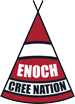 VISION STATEMENTEnoch Cree Nation lands department will promote effective management of our lands and resources by enhancing professional development and technical expertise. We maintain the integrity of the Nation by exercising the best possible control over our land and resources. We strive to ensure the protection of the collective interests of the Nation and the individual rights of our members. 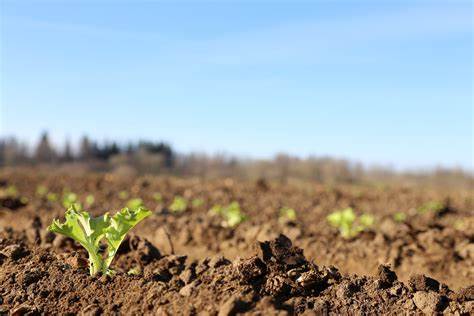 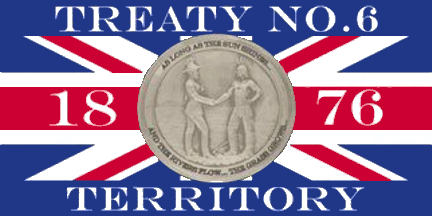 DEPARTMENT DESCRIPTIONThe lands department is responsible for protecting Maskêkosak Treaty and Aboriginal Rights to preserve Maskêkosak Culture, Land Use and Traditional Ways. We ensure stewardship by engaging members in consultation and land use planning, improving relationships and understanding the needs of our stakeholders. Building and maintaining relationships with the Crown, proponents, and other parties on resource management and decision-making matters within Maskêkosak. Ensuring that Maskêkosak knowledge is respected and considered in land and resource management; economic and business development. We provide numerous services and supports to assist the needs our members and proponents.  